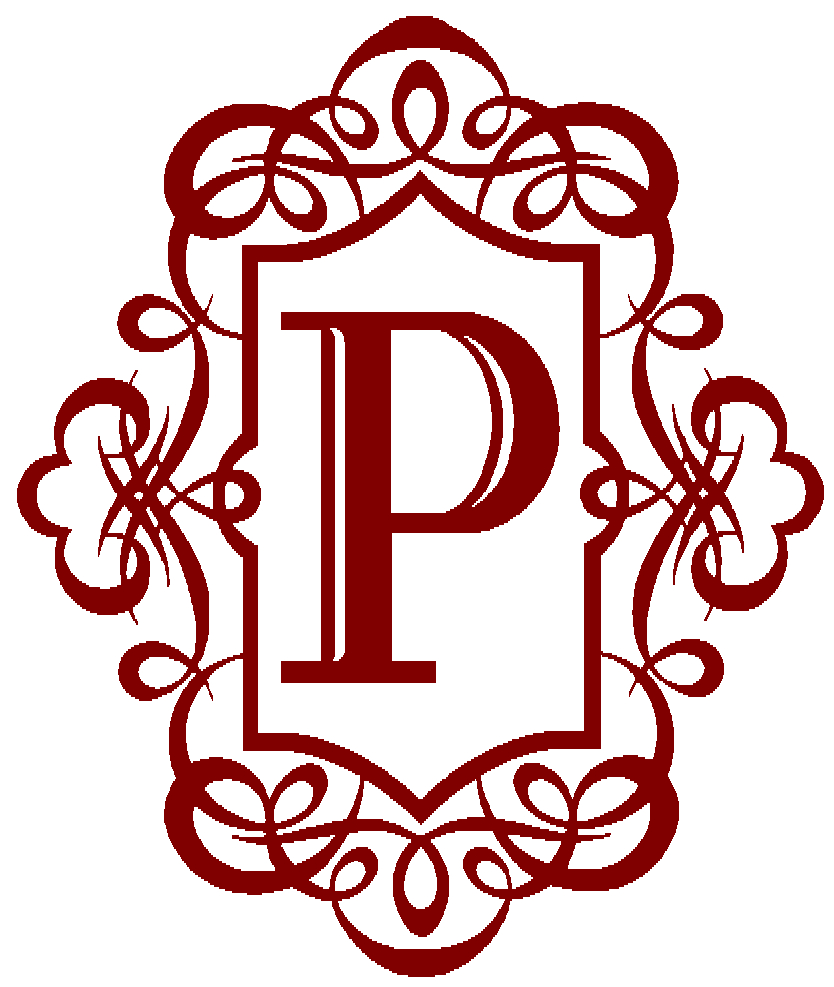 “Value through Innovation”Contact Joe Worland	Office:317-241-3000 xt 103 Mobile: 317-517-1012Email: jworland@pcsoi.comWebsite: www.pcsoi.com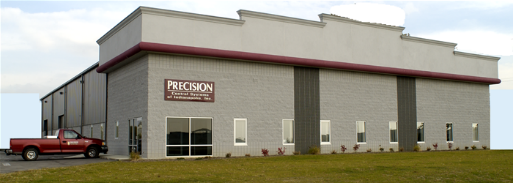 